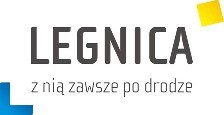 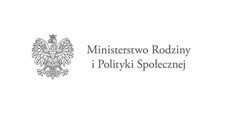 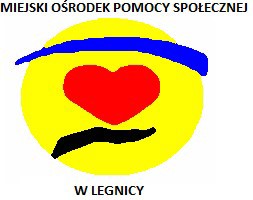 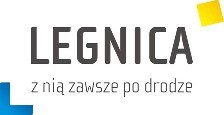 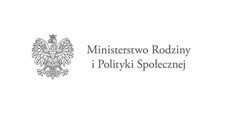 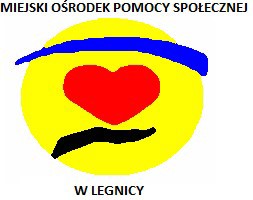 Karta realizacji usług asystenta w ramach Programu „Asystent osobisty osoby niepełnosprawnej” – edycja 2022Karta realizacji usług asystenta Nr ....................Imię i nazwisko uczestnika Programu: ………………………………………………………………...…………………Adres uczestnika Programu: ………………………………...……………………………………………………………Rozliczenie miesięczne wykonania usług asystenta w okresie od ………………….…… do ……….……………….….Łączna liczba zrealizowanych godzin usług asystenta w miesiącu …….……… 2022 r. wyniosła ………. godzin. Łączna liczba wykorzystanych biletów do placówek kulturalnych  (np. muzeum, teatru, galerii sztuki) przez asystenta w związku z realizacją usług asystenta wyniosła ………..… szt., o wartości ….……………….. zł**.Łączna liczba wykorzystanych biletów jednorazowych komunikacji publicznej/prywatnej w związku z realizacją usług asystenta wyniosła ………..… szt. , o wartości ….……………….. zł.Łączny koszt przejazdu asystenta własnym/innym środkiem transportu np. taksówką w związku z realizacją usług asystenta wyniósł ….……………….. zł ***.Łączny koszt zakupu dla asystenta środków ochrony osobistej ………………– koszt kwalifikowany to maksymalnie 50 zł miesięcznie*****……………………………….. Data i podpis asystenta  Oświadczenie Uczestnika Programu/opiekuna prawnego:        Potwierdzam zgodność karty realizacji usług asystenta osobistego osoby niepełnosprawnej ………………………………  Data i podpis Uczestnika Programu/opiekuna prawnego        *Należy wskazać również miejsce realizacji usług asystenta, np. w miejscu zamieszkania, wyjazd do innej miejscowości;**Należy załączyć imienne dokumenty potwierdzające korzystanie przez asystenta z danej placówki w związku z realizacją usługi asystenta osobistego, ze wskazaniem daty korzystania z danej placówki (np. faktura);***Należy załączyć ewidencję przebiegu pojazdu w ramach Programu „Asystent osobisty osoby niepełnosprawnej” – edycja 2021.****Należy załączyć dokumenty potwierdzające zakup środków ochrony osobistej.Lp.Data usługiLiczba godzin zrealizowanychRodzaj usługi*Czytelny podpis asystenta 1.2.3.4.5.6.7.8.9.10.11.12.13.14.15.